Положениео соревнованиях среди команд общеобразовательных организаций Красноярского края – краевом этапе всероссийских спортивных игр школьников «Президентские спортивные игры»в 2021/2022 учебном годуОбщие положения	Соревнования среди команд общеобразовательных организаций Красноярского края в 2021/2022 учебном году проводятся в соответствии 
с Указом Президента Российской Федерации от 30.07.2010 № 948 
«О проведении всероссийских спортивных соревнований (игр) школьников», приказом министерства образования и науки России и министерства спорта Российской Федерации от 27.09.2010 № 966/1009 «Об утверждении порядка проведения всероссийских спортивных соревнований школьников «Президентские состязания», порядка проведения всероссийских спортивных игр школьников «Президентские спортивные игры» (зарегистрирован Минюстом России 16 ноября 2010 г., регистрационный № 18976), 
с календарным планом официальных физкультурных мероприятий 
и спортивных мероприятий Красноярского края на 2022 год, утвержденным приказом министерства спорта Красноярского края от ___________ № ______, перечнем мероприятий для детей и молодежи, направленных на развитие спортивного потенциала Красноярского края на 2022 год, утвержденным министерством образования Красноярского края. В Красноярском крае школьный, муниципальный, региональный этапы всероссийских спортивных игр школьников «Президентские спортивные игры» (далее – Президентские спортивные игры) проводятся с целью привлечения обучающихся к регулярным занятиям физической культурой 
и спортом. Основные задачи проведения:пропаганда здорового образа жизни среди школьников;внедрение физической культуры и спорта в повседневную жизнь каждого школьника;	привлечение широких масс школьников к активным занятиям физической культурой и спортом, здоровому образу жизни;	повышение уровня физической подготовленности и спортивного мастерства школьников;	определение сильнейших команд, сформированных из обучающихся одного общеобразовательного учреждения.Президентские спортивные игры являются приоритетным направлением в организации и проведении внеурочной физкультурно-спортивной работы с обучающимися в каждой общеобразовательной организации края независимо от форм собственности. 	Положение о проведении Президентских спортивных игр (далее – Положение) определяет порядок проведения этапов Президентских спортивных игр в Красноярском крае.Места и сроки проведенияВ Красноярском крае Президентских спортивные игры проводятся 
в четыре этапа:1 (школьный) этап – школьные спартакиады – соревнования среди классов в муниципальных и негосударственных общеобразовательных организациях Красноярского края (далее – школы), в краевых общеобразовательных организациях (далее – краевые организации) проводятся согласно положениям, утвержденным директорами школ, руководителями краевых организаций, в январе 2022 года. Положение, таблицы результатов, фотоотчеты первого этапа размещаются на сайтах школ, краевых организаций.2 (муниципальный) этап – городские и районные спартакиады – соревнования среди команд общеобразовательных организаций, расположенных на территории одного городского округа, одного муниципального района, проводятся в январе-феврале 2022 года 
в соответствии с положениями, утвержденными органами местного самоуправления в области образования и органами местного самоуправления в области физической культуры и спорта городских округов 
и муниципальных районов Красноярского края.В городах Красноярске и Норильске вторым этапом Президентских спортивных игр являются соревнования школ в группах, принцип формирования таких групп устанавливается в положениях о проведении муниципального этапа в указанных городах.В Туруханском, Эвенкийском и Таймырском Долгано-Ненецком муниципальных районах (далее – северные территории) второй этап Президентских спортивных игр (муниципальные соревнования среди команд школ) является отборочным к участию в финальном этапе Президентских спортивных игр. Таблицы отчетов о проведении муниципального этапа подписываются руководителями органов местного самоуправления 
в области образования и органами местного самоуправления в области физической культуры и спорта городских округов и муниципальных районов Красноярского края. Итоговые таблицы муниципального этапа размещаются 
на сайтах муниципальных органов управления образования (приложение 
№ 5). Региональный этап состоит из соревнований по обязательным видам программы (баскетбол 3х3, волейбол, легкая атлетика, настольный теннис), и дополнительным видам (мини-футбол (юноши), мини-футбол (девушки), регби, хоккей, лыжные гонки, плавание). 
По обязательным видам и плаванию соревнования проводятся сначала 
в группах территорий, затем в финальном этапе. По дополнительным видам – мини-футболу (юноши) и мини-футболу (девушки) – сначала зональные соревнования, затем – финальные, по тэг-регби, хоккею 
и лыжным гонкам – сразу финальные соревнования.Соревнования в группах территорий и зональные соревнования проводятся в марте-апреле 2022 года, в них участвуют команды школ – победители муниципальных этапов. Для проведения соревнований 
по обязательным видам формируется 8 групп территорий: среди сельских районов – 4 группы, среди городских округов – 2 группы, город Красноярск 
и город Норильск – отдельными группами. Группы сельских районов 
и группы городских округов формируются жеребьевкой. Распределение команд по дополнительным видам на «зоны» осуществляется 
по территориальному принципу, всего формируется 9 зон: 5 сельских, 
2 городских, город Красноярск и город Норильск.    Допускается проведение третьего этапа Игр при объединении нескольких групп с раздельным зачетом и награждением. Финальные соревнования этапа проводятся в апреле-мае 2022 года.О распределении территорий на группы, сроках и местах проведения соревнований в группах и финальных соревнований городские округа и муниципальные районы будут проинформированы дополнительно.Руководство проведением	Общее руководство проведением в Красноярском крае Президентских спортивных игр осуществляют министерство образования Красноярского края и министерство спорта Красноярского края.Руководство проведением первого этапа осуществляют директора школ, руководители краевых организаций при непосредственном участии школьных спортивных клубов. Регламентирующий документ о проведении школьного этапа Президентских спортивных игр утверждает директор школы, руководитель краевой организации.Руководство проведением второго этапа осуществляют муниципальные органы управления образованием и физической культурой 
и спортом городских округов и муниципальных районов Красноярского края. Расходы по проведению второго этапа предусматриваются в местных бюджетах.Непосредственная ответственность за организацию регионального этапа Президентских спортивных игр возлагается на краевое государственное автономное образовательное учреждение дополнительного образования «Краевая детско-юношеская спортивная школа» (далее – КГАОУ ДО «КДЮСШ») и краевое государственное автономное учреждение «Центр спортивной подготовки» (далее – КГАУ «ЦСП») при непосредственном участии общественных объединений (организаций) – краевых (региональных) федераций по видам спорта, органов управления образованием и физической культурой и спортом городских округов 
и муниципальных районов, на территории которых проводятся соревнования. Должностные лица: КГАОУ ДО «КДЮСШ»: Познахирко Юрий Александрович, 
тел. (391) 211-61-36, e-mail: kdush@bk.ru КГАУ «ЦСП»: Гуляева Оксана Сергеевна, тел./факс: (391) 989-10-51 
доб. 5104; e-mail: gos@krascsp.ru Назначение главных судейских коллегий по видам спорта 
для проведения соревнований регионального этапа Президентских спортивных игр осуществляется по предложениям краевых федераций 
по видам спорта утверждается КГАОУ ДО «КДЮСШ» и КГАУ «ЦСП».Требования к участникам и условия их допускаК участию в первом – школьном этапе Президентских спортивных игр допускаются обучающиеся муниципальных и краевых организаций. Во втором – муниципальном этапе соревнований допускаются команды муниципальных школ, краевых организаций Красноярского края. Команды краевых организаций принимают участие во втором этапе на территории муниципального образования, где находится организация.К участию в соревнования по группам регионального этапа Президентских спортивных игр допускаются команды общеобразовательных организаций – победителей муниципальных этапов, в состав которых входят обучающиеся, зачисленных в эту организацию не позднее чем с 1 октября 2021 года. В состав школьной команды для участия в региональном этапе 
(в соревнованиях в группах, в зональных и финальных соревнованиях) включаются 16 обучающихся одной общеобразовательной организации: 
8 юношей и 8 девушек и 2 руководителя команды.  В состав команды школы, численность обучающихся которой менее 
200 человек, для участия в обязательных видах программы соревнований 
в группах могут быть включены не более 3 обучающихся других общеобразовательных организаций муниципального района, городского округа, который представляет школа, но общая численность участников 
в команде не может превышать 16 человек. Из этого состава члены команды соревнуются в обязательных видах программы. Школьные команды в дополнительных видах – мини-футболу (юноши), мини-футболу (девушки), регби без усиления команд обучающимися других общеобразовательных организаций, в лыжных гонках – разрешается усиление команды не более чем 2 учащихся других школ, в хоккее – усиление не более чем 4 учащимися других школ.К участию в финальных соревнованиях регионального этапа допускаются четыре школьных команды муниципальных районов и две школьных команды городских округов – победителей соревнований 
в группах территорий. От города Красноярска по итогам проведения второго этапа Президентских спортивных игр допускаются две школьные команды. К участию в финальных соревнованиях регионального этапа допускаются по одной команде от г. Норильска, Туруханского, Эвенкийского, Таймырского Долгано-Ненецкого районов (Таблица № 1).В случае недоезда на финальные соревнования регионального этапа команд – победителей соревнований в группах по дополнительным видам программы, организаторы вправе допустить к участию в финальных соревнованиях команды, занявшие 2-3 места в этих группах.Для участия в российском этапе Президентских спортивных игр направляются школьные команды, показавшие лучший результат выступления на финальных соревнованиях регионального этапа, набравшие наибольшее количество очков в обязательных видах программы. Команды, претендующие на участие в российском этапе Президентских спортивных игр, и в группах, и в финале регионального этапа должны быть обязательно представлены обучающимися, принимавшими участие в муниципальном этапе.В случае невозможности участия по объективным причинам школьной команды, занявшей первое место в муниципальном этапе, в соревнованиях 
в группах по обязательным видам программы и для участия в зональных соревнованиях по дополнительным видам программы могут направляться команды, занявшие в муниципальном этапе последующие места.К участию в региональном этапе (в группах, к зональным и финальным соревнованиям) Президентских спортивных игр не допускаются команды, сформированные из обучающихся спортивных (специализированных) классов, а также из обучающихся профильных классов по учебному предмету «Физическая культура», имеющих более 5 часов практических занятий 
в неделю.Обучающиеся общеобразовательных организаций, являющиеся гражданами других государств, допускаются к соревнованиям всех этапов Президентских спортивных игр равно как и дети – граждане Российской Федерации. Указанное требование необходимо включить 
в положения о проведении школьных и муниципальных этапов.Таблица № 1Количество команд, вышедших в финальный этап по обязательным видам программы Количество команд, вышедших в финальный этап по дополнительным видам программы Допуск участников к соревнованиям осуществляется при наличии паспорта. Участники, не достигшие возраста 14 лет на период проведения соревнований, допускаются по свидетельству о рождении.Директор школы, краевой организации несет персональную ответственность за достоверность списка участников Президентских спортивных игр, представляющих команду школы.В случае выявления нарушений допуска участников в ходе проведения соревнований либо после окончания соревнований, результат всей команды аннулируется, расходы краевого бюджета, связанные с питанием и проживанием компенсируются организацией, направляющей команду на региональный этап. Каждая команда должна иметь единую спортивную форму для участия 
в церемонии открытия и закрытия соревнований, а также соответствующую спортивную форму для участия в соревнованиях по видам спорта.Заявки	Предварительная общая заявка на 16 участников по форме согласно приложению № 3 на участие в соревнованиях регионального этапа Президентских спортивных игр предоставляется с указанием всех данных 
(за исключением визы врача) не позднее, чем за 15 дней до начала соревнований в КГАОУ ДО «КДЮСШ» на электронный адрес: kdush@bk.ru. Заявки на участие направляются совместно с согласием родителей или законных представителей участника на обработку персональных данных (приложение № 4).	Заявки на участие в соревнованиях в группах территорий, зональных 
и финальных соревнованиях регионального этапа формируются с учетом запасных участников соревнований.	Информация от муниципального образования о прибытии и отъезде команды предоставляется в КГАОУ ДО «КДЮСШ» и КГАУ «ЦСП» согласно приложению № 6. В случае не своевременного подтверждения участия 
в региональном этапе Президентских спортивных игр размещение 
и питание команды за счет средств краевого бюджета не гарантируется. В день приезда на соревнования в группах, зональные, финальные соревнования в мандатную комиссию предоставляются следующие документы:	заявка по форме (приложения № 3);	заверенная копия протокола личного первенства по легкой атлетике 
и итогового протокола общекомандного первенства муниципального этапа Президентских спортивных игр, подписанные главными судьями и главными секретарями данных мероприятий и печатью проводящей организации;  	паспорт (свидетельство о рождении) на каждого участника (оригинал);	справка из школы с фотографией и гербовой печатью;	приказ школы об ответственности за жизнь и безопасность обучающихся;	договор страхования от несчастного случая;	страховой медицинский полис ОМС	согласие родителей на обработку персональных данных. ПрограммаСоревнования школьного и муниципального этапов проводятся 
с учетом специфики школ (комплектности, количества классов в параллели, отдаленности школы от места проведения муниципального этапа, другое), 
что должно быть учтено в Положении о проведении данных этапов. В программу соревнований второго этапа включаются виды спорта, определенные настоящим Положением, а также виды спорта, традиционные 
и развивающиеся в данном муниципальном районе, муниципальном округе, городском округе. Во исполнение перечня поручений Президента Российской Федерации от 22.11.2019 № Пр-2397 по итогам заседания Совета при Президенте Российской Федерации по развитию физической культуры и спорта организаторам школьных и муниципальных этапов Президентских спортивных игр в положениях о проведении данного мероприятия необходимо предусмотреть обязательное проведение соревнований по круговой системе.Для северных территорий (также территорий, для которых установлены ограничения возможности очного участия школьных команд 
в муниципальных соревнованиях в силу различных обстоятельств) допускается проведение муниципального этапа в форме заочных соревнований, соревнований в онлайн-режиме, что предусматривается положением о проведении муниципального этапа. 	В муниципальных образованиях, где имеется существенная разница численности обучающихся в общеобразовательных организациях, рекомендуется при проведении муниципального этапа распределить школы на несколько групп и сформировать для них различные программы соревнований. Порядок проведения и определение победителей предусматривается положением о проведении муниципального этапа.Соревнования Президентских спортивных игр проводятся 
в соответствии с действующими правилами видов спорта, а также настоящим Положением. Порядок проведения соревнований по видам спорта указан 
в приложении № 1.Общая продолжительность соревнований по обязательным видам программы – 5 дней.Каждая команда должна принять участие во всех обязательных видах программы с обязательным участием команды девушек и команды юношей.Один участник команды может принимать участие только в одном 
из следующих видов программы: настольный теннис или баскетбол 3х3.Участие в дополнительных видах программы не является обязательным, но результаты участия в них учитывается в общих таблицах результатов муниципальных образований.Система проведения соревнований регионального этапа по каждому виду спорта определяется организаторами Президентских спортивных игр 
и ГСК.Условия подведения итоговПобедители соревнований первого этапа Президентских спортивных игр определяются согласно положениям, утвержденным руководителями школ, второго этапа – согласно положениям, утвержденным органами местного самоуправления в области образования, физической культуры и спорта муниципальных районов Красноярского края. В положениях о проведении школьного этапа в обязательном порядке должно быть предусмотрено по итогам внутри школьных соревнований подведение комплексного зачета среди команд (классов, параллелей, других групп обучающихся), сформированных по условиям положения 
о проведении школьного этапа.По итогам проведения муниципального (второго) этапа органами местного самоуправления в области образования, физической культуры 
и спорта городских округов и муниципальных районов Красноярского края для каждой школы определяется общекомандное место в комплексном зачете. Победители и призеры регионального этапа Президентских спортивных игр в общекомандном зачете определяются по наибольшей сумме очков, занятых командами в обязательных видах программы. 
При равенстве суммы очков у двух и более команд, преимущество получает команда, имеющая наибольшее количество первых, вторых, третьих 
и т.д. мест, занятых в обязательных видах программы. В случае отказа 
от участия в соревнованиях по обязательным видам программы команде присваивается последнее место в общекомандном зачете.По окончании регионального этапа формируются итоговые таблицы регионального этапа Президентских спортивных игр:	таблица итогов участия школ в обязательных видах программы 
в общекомандном зачете (в комплексном зачете).	таблица итогов участия школ в дополнительных видах программы 
(без суммирования результатов участия команд).	таблица итогов среди муниципальных образований, которая формируется с учетом результатов выступления команд в каждом обязательном и дополнительном видах программы регионального этапа.Командам, не вышедшим в финальные соревнования Президентских спортивных игр по обязательным видам программы, очки начисляются 
за места в соревнованиях в группах следующим образом: для городских, сельских школ и северных территорий края: за 2-е место 
как за 13-е место – 64 очка, за 3-е место – 62 очка и далее по таблице.для города Красноярска: за 3-е место как за 13-е место – 64 очка, 
за 4-е место – 62 очка и далее по таблице.Командам, не вышедшим в финальные соревнования Президентских спортивных игр по дополнительны видам программы, очки начисляются 
за места в зональных соревнованиях следующим образом:для районов края: за 2-е место как за 9-е место – 72 очков, за 3-е место – 70 очков и далее по таблице.для городов края: за 3-е место как за 8-е место – 74 очка, за 4-е место – 
72 очка и далее по таблице.Таблица начисления очков в общекомандном и комплексном зачете Президентских спортивных игрВ трехдневный срок после окончания соревнований в группах, зональных, и финальных соревнований Президентских спортивных игр главной судейской коллегией в КГАОУ ДО «КДЮСШ» и КГАУ «ЦСП» предоставляется отчет о проведении по установленной форме (приложение 
№ 2) с протоколами соревнований. НаграждениеНаграждение команд школ в соревнованиях первого и второго этапов Президентских спортивных игр проводится в соответствии с положениями муниципальных образований Красноярского края.В зональных соревнованиях и соревнованиях в группах команды школ, занявшие 1–3 места в видах программы Президентских спортивных игр 
и общекомандном зачете, награждаются грамотами и кубками. Победители 
и призеры в составе команд в видах спорта и общекомандном зачете, награждаются грамотами и медалями.Команды-победители и команды-призеры финальных соревнований Президентских спортивных игр в общекомандном зачете, награждаются грамотами и кубками. Участники в составе команд – победителей и призеров, награждаются грамотами, медалями и призами (подарками). Команды школ в общекомандном зачете Президентских спортивных игр, занявшие 4–6 места, награждаются грамотами и кубками. Муниципальные образования края (без разделения на городские округа 
и муниципальные районы, муниципальные округа), занявшие 1–3 места 
в комплексном зачете Президентских спортивных игр награждаются грамотами и кубками.Условия награждения в соревнованиях «северное многоборье» определяются отдельным положением, разработанным КРОО «Краевая федерация северного многоборья».Условия финансированияРасходы, связанные с организацией и проведением первого и второго этапов Президентских спортивных игр, несут органы управления в области образования и физической культуры и спорта муниципальных образований Красноярского края.Расходы, связанные с проведением соревнований в группах, зональных соревнований и финальных соревнований, обеспечивают:КГАОУ ДО «КДЮСШ» – расходы по оплате проживания и питания участников и представителей, предоставлению наградного фонда, канцелярских товаров и расходных материалов к оргтехнике, расходы 
на проведение церемоний открытия и закрытия соревнований, 
на оформление мест соревнований.КГАУ «ЦСП» – расходы по оплате работы спортивных судей 
и обслуживающего персонала, медицинского обеспечения по договору, автотранспорта и ГСМ для перевозки участников, за исключением встречи 
и отправки, в местах проведения соревнований в группах, зональных 
и финальных соревнований (от места размещения до места проведения соревнований и обратно).При проведении соревнований в спортивных сооружениях учреждений, подведомственных министерству спорта Красноярского края 
или министерству образования Красноярского края, оплата услуг спортивных сооружений не производится.Расходы по проезду команд до места проведения соревнований 
и обратно, командировочные расходы осуществляются за счет средств муниципального бюджета, за счет средств командировочной организации. Расходы по проведению соревнований в группе «город Красноярска» 
(в осуществляют органы управления физической культурой и спортом, образованием администрации города Красноярска.Органы управления физической культурой и спортом, образованием муниципальных образований Красноярского края, подтвердившие возможность проведения соревнований в группах, зональных соревнований Президентских спортивных игр в этих муниципальных образованиях, обеспечивают предоставление спортивных сооружений. Обеспечение безопасности участников и зрителейСпортивные соревнования проводятся на объектах спорта, включенных 
во Всероссийский реестр объектов спорта, в соответствии с Федеральным законом от 04.12.2007 № 329-ФЗ «О физической культуре и спорте 
в Российской Федерации».Обеспечение безопасности участников и зрителей на спортивных соревнованиях осуществляется согласно требованиям Правил обеспечения безопасности при проведении официальных спортивных соревнований, утвержденных постановлением Правительства Российской Федерации 
от 18 апреля 2014 года № 353.При проведении спортивных соревнований вне объектов спорта, обеспечение безопасности участников и зрителей осуществляется согласно требованиям Правил обеспечения безопасности при проведении официальных спортивных соревнований, утвержденных постановлением Правительства Российской Федерации от 18 апреля 2014 года № 353, а также правил видов спорта.Участие в соревнованиях осуществляется только при наличии договора (оригинал) о страховании жизни и здоровья, который предоставляется 
в комиссию по допуску участников. Страхование участников может осуществляться за счет бюджетных и внебюджетных средств в соответствии 
с действующим законодательством Российской Федерации и субъектов Российской Федерации.Соревнования не проводятся без медицинского обеспечения. Медицинское обеспечение осуществляется на основании приказа Министерства здравоохранения Российской Федерации от 23.10.2020 
№ 1144н «Об  утверждении порядка организации оказания медицинской помощи  лицам,  занимающимся  физической культурой  и  спортом  (в  том числе при подготовке и проведении физкультурных мероприятий 
и спортивных мероприятий), включая порядок медицинского осмотра лиц, желающих пройти спортивную подготовку, заниматься физической культурой и спортом в организациях и (или) выполнить нормы испытаний (тестов)  Всероссийского физкультурно-спортивного комплекса «Готов к труду и обороне» (ГТО)» и форм медицинских заключений о допуске 
к участию в физкультурных и спортивных мероприятиях».	При организации и проведении соревнований обязательным является соблюдение организаторами положений Регламента по организации 
и проведению официальных физкультурных и спортивных мероприятий 
на территории Российской Федерации в условиях сохранения рисков распространения COVID-19, утвержденного Министерством спорта Российской Федерации и Главным государственным санитарным врачом Российской Федерации от 31.07.2020, дополнениям и изменениям 
в регламенте от 19.08.2020, 05.11.2020, 13.11.2020. 	КГАОУ ДО «КДЮСШ  в срок до 30 календарных дней до дня начала проведения официальных спортивных соревнований уведомляет соответствующий территориальный орган Министерства внутренних дел Российской Федерации о месте, дате и сроке проведения таких соревнований 
и незамедлительно сообщает об изменении указанной информации в целях обеспечения общественного порядка и общественной безопасности 
и соблюдения административных запретов на посещение мест проведения официальных спортивных соревнований в дни их проведения.	Перевозка участников осуществляется транспортным средством
в соответствии с Правилами организованной перевозки группы детей автобусами, утвержденными постановлением Правительства Российской Федерации от 23.09.2020 № 1527.		При перевозке групп детей необходимо руководствоваться «Памяткой организаторам по перевозке групп детей автобусами», «Пошаговой инструкцией по организации перевозки групп детей автобусами», размещенных на официальном сайте Главного управления по обеспечению безопасности дорожного движения Министерства внутренних дел Российской Федерации (Госавтоинспекция МВД России), а также на краевом спортивном портале kraysport.ru в разделе «Документы» и на официальном сайте министерства образования Красноярского krao.ru в разделах «Безопасность детей на дорогах», «Летняя оздоровительная кампания, нормативные документы».Страхование участниковВсе участники команды должны иметь страховые полисы обязательного медицинского страхования и договоры (оригиналы) страхования от несчастных случаев, жизни и здоровья. Страхование участников может производиться за счет бюджетных и внебюджетных средств в соответствии с действующим законодательством Российской Федерации и субъекта Российской Федерации.ПротестыПротест по нарушению правил видов спорта и (или) видов программы настоящего положения может быть подан представителем команды 
в письменном виде на имя главного судьи по виду программы 
с указанием пунктов правил вида спорта или вида программы настоящего Положения, которые протестующий считает нарушенными, даты и точного времени подачи протеста. В командных игровых видах спорта представитель команды заявляет 
о протесте первому судье в ходе игры, а затем делает запись в протоколе матча сразу после его окончания. Протест оформляется в течение 30 минут после окончания матча. В индивидуальных видах спорта протест подается 
в главную судейскую коллегию в течение 30 минут по окончании вида программы.Несвоевременно поданные и незафиксированные в протоколах протесты не рассматриваются. Решение по протесту излагается в виде резолюции на протесте. Если решение главного судьи по поданному протесту 
не удовлетворяет протестующего, он вправе подать апелляцию в адрес организаторов. Апелляция рассматривается до утверждения результатов.УТВЕРЖДАЮ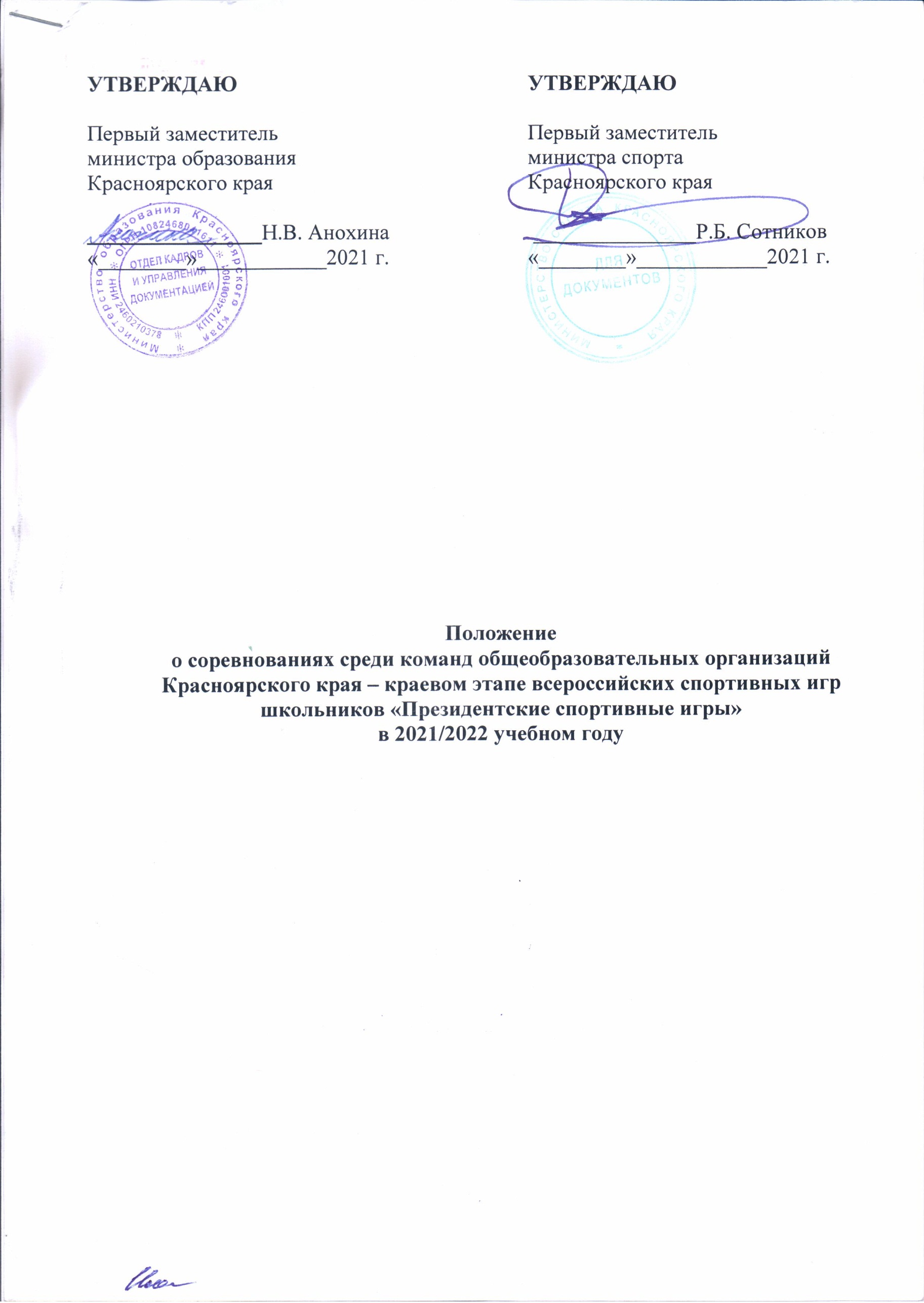 УТВЕРЖДАЮПервый заместительминистра образования 
Красноярского края________________Н.В. Анохина«________»____________2021 г.Первый заместитель министра спортаКрасноярского края _______________Р.Б. Сотников«________»____________2021 г.№места количество команд 1городские школыкоманды, занявшие 1 места в группах2 команды2сельские школыкоманды, занявшие 1 места в группах4 команды3школы города Красноярсккоманды, занявшие 1-2 место в группе «город Красноярск»2 команды4северные территорииг. Норильск,Туруханский район,Эвенкийский район,Таймырский Долгано-Ненецкий район4 команды(по одной команде)ИтогоИтогоИтого12 команд№вид программыколичество команд городских округовколичество команд городских округовколичество команд муниципальных районовколичество команд муниципальных районов1мини-футбол(юноши)6команды, занявшие 
1-2 места в 1,2,3 зонах5команды, занявшие 
1 место в зоне2мини-футбол(девушки)6команды, занявшие 
1-2 места в 1,2,3 зонах5команды, занявшие 
1 место в зоне3тэг-регбипроводятся без зональных соревнований единым финаломпроводятся без зональных соревнований единым финаломпроводятся без зональных соревнований единым финаломпроводятся без зональных соревнований единым финалом4хоккейпроводятся без зональных соревнований единым финаломпроводятся без зональных соревнований единым финаломпроводятся без зональных соревнований единым финаломпроводятся без зональных соревнований единым финалом5лыжные гонкипроводятся без зональных соревнований единым финаломпроводятся без зональных соревнований единым финаломпроводятся без зональных соревнований единым финаломпроводятся без зональных соревнований единым финалом6северное многоборьеположение по виду программы «северное многоборье» разрабатывается КРОО «Краевая федерация северного многоборья»положение по виду программы «северное многоборье» разрабатывается КРОО «Краевая федерация северного многоборья»положение по виду программы «северное многоборье» разрабатывается КРОО «Краевая федерация северного многоборья»положение по виду программы «северное многоборье» разрабатывается КРОО «Краевая федерация северного многоборья»№ п/пвиды спортаколичество участниковколичество участниковколичество соревновательных днейформа соревнований№ п/пвиды спортаюношидевушки количество соревновательных днейформа соревнованийобязательные виды программобязательные виды программобязательные виды программобязательные виды программобязательные виды программобязательные виды программ1баскетбол 3х3442командные 2волейбол10103командные 3легкая атлетика10102командные 4настольный теннис442командныедополнительные виды программдополнительные виды программдополнительные виды программдополнительные виды программдополнительные виды программдополнительные виды программвиды программы
группа школ
пол, возрастсостав команды, человексостав команды, человексостав команды, человексостав команды, человексостав команды, человеквиды программы
группа школ
пол, возрастюношиюношидевушкипредставительвсего1мини-футбол, юноши, городские округа, муниципальные районы88-19командные2мини-футбол, девушки городские округа, муниципальные районы--819командные3лыжные гонки юноши, девушки городские округа, муниципальные районы55516командные4тэг-регби юноши, девушки городские округа, муниципальные районы999110командные5хоккей юноши, девушки городские округа, муниципальные районы131313215командные6плавание888117лично-командные7северное многоборье (юноши, девушки 
г. Норильска, Туруханского, Эвенкийского, Таймырского Долгано-Ненецкого районов)определяется положением 
о проведении соревнований 
по Северному многоборью,разработанному КРОО «Краевая федерация северного многоборья»определяется положением 
о проведении соревнований 
по Северному многоборью,разработанному КРОО «Краевая федерация северного многоборья»определяется положением 
о проведении соревнований 
по Северному многоборью,разработанному КРОО «Краевая федерация северного многоборья»определяется положением 
о проведении соревнований 
по Северному многоборью,разработанному КРОО «Краевая федерация северного многоборья»определяется положением 
о проведении соревнований 
по Северному многоборью,разработанному КРОО «Краевая федерация северного многоборья»определяется положением 
о проведении соревнований 
по Северному многоборью,разработанному КРОО «Краевая федерация северного многоборья»местоочкиместоочкиместоочки11001756332429318543422386195235204822050361858021483716678224638147762344391287424424010972254041810702638426116827364341266283444313642932452146230304611560312816583226